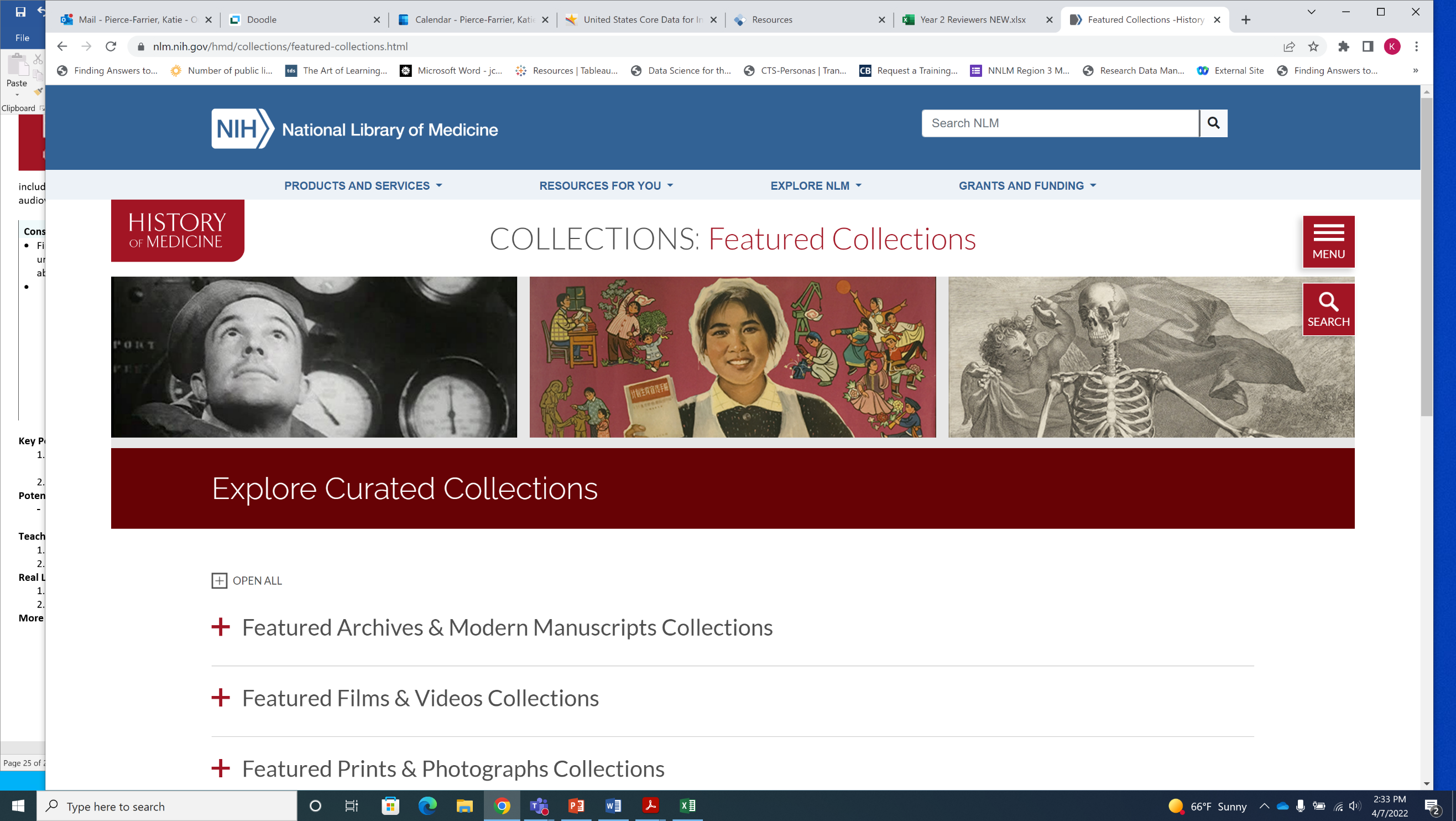 NLM History of Medicine CollectionsDescription: The NLM History of Medicine collects, preserves, makes available, and interprets for diverse audiences one of the world’s richest collections of historical material related to health and disease. Spanning ten centuries, the collection encompasses a variety of digital and physical formats, and originating from nearly every part of the globe. Collections include born digital content such as blogs or websites, manuscripts, anatomical drawings and papers, audiovisuals, prints and photographs. Popular uses of this product:Key Points: NLM History of Medicine collects, preserves, and makes available documents, materials, records, and visuals pertaining to the history of medicine and the field of health science research. NLM History of Medicine curates presentations of selected items through continued study and interpretation of its rich historical collections. NNLM History of Medicine has documents spanning several centuries, from around the globe, creating a rich and diverse historical medical collection. Potential Predicaments: NLM History of Medicine works in conjunction with NLM Digital Collections and other NLM resources. While exploring the site, users may end up on their webpages.Teaching Examples:Have participants explore the blog “Circulating Now”.  Search for the blog titled “Matters of the Heart”. The blog mentions numerous resources and collections. Look at the “Profiles in Science” section, and pick one of the papers collections to explore.   Have participants explore “Classics of Traditional Chinese Medicine” collection. Look through the section “Books on Display” and find a manuscript from the 1600s. Real Life Examples:For Women’s History Month, a high school science teacher has students explore Rosalind Franklin’s “Profiles in Science”, and learn about her role in discovering the structure of DNA.A historical researcher looks at public health outreach methods used during previous disease outbreaks to understand how public health responses have changed over time. An educator at a local college uses class resources from Comics for Health and Medicine to help students in health care programs to explore the use of comics as a medium for communicating stories about medicine and the experience of illness. Intended Users:ConsumersHealthcare ProvidersInformation Professionals Researchers ConsumersHealthcare ProvidersInformation Professionals Researchers Explore “Profiles in Science” and learn about scientific leaders who advanced medicine and public health. Learn about the history of medicine and public health around the world through curated collections and online exhibits.Explore historical genealogy and biographical records.Explore the history of the health science field through videos and visual records.Find personal records such as letters, photos, draft manuscripts from historic medical practitioners and scientists.Assist patrons in finding historical medical and health sciences resources. Find archived blogs and digital born historical medical content. Asist patrons in understanding relevant copyright and use restrictions. Review changes and trends in health policies around the world.Find historical medical guidance, advertisements, and archived public health outreach communications. 